Les IncasLuc Guay, Ph.D, didactique de l’histoirePour l’Université du Troisième Âge de l’Université de SherbrookeMai 2015Plan1. l’histoire et ses « problèmes »2. sens du mot précolombien3. nos sources pour comprendre4. une chronologie5. les pré-incasL’histoire et ses « problèmes »L’histoire = discipline d’interprétation…Travailler avec traces:Partielles… etPartiales…Pour mieux saisir une civilisation, il faut observer et analyser ces tracesNos connaissances construites jusqu’à présent permettent d’identifier une parcelle de l’histoire des civilisations à l’étude…Ligne du temps historique :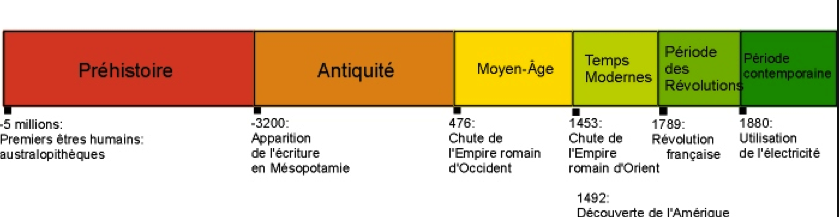 Sens du mot précolombienSe rapporte à l’histoire des peuples qui vivaient en Amérique avant l’arrivée de Christophe Colomb en …1492.En Amérique centrale on retrouvait entre autres: Olmèques, Toltèques, Teotihuacan, Zapotèques, Mixtèques, Aztèques et Mayas;En Amérique du Sud: Chavin, , Moches (mochicas), Chimu, Nazca, Incas, …En Amérique du Nord: Iroquoiens, Algonquiens…Pourquoi l’intérêt des Européens pour l’Amérique ?Chute de Constantinople en 1453les Ottomans gèrent désormais route vers l’AsieExigeaient taxesContrôlaient route de la Soie vers Chine, Inde…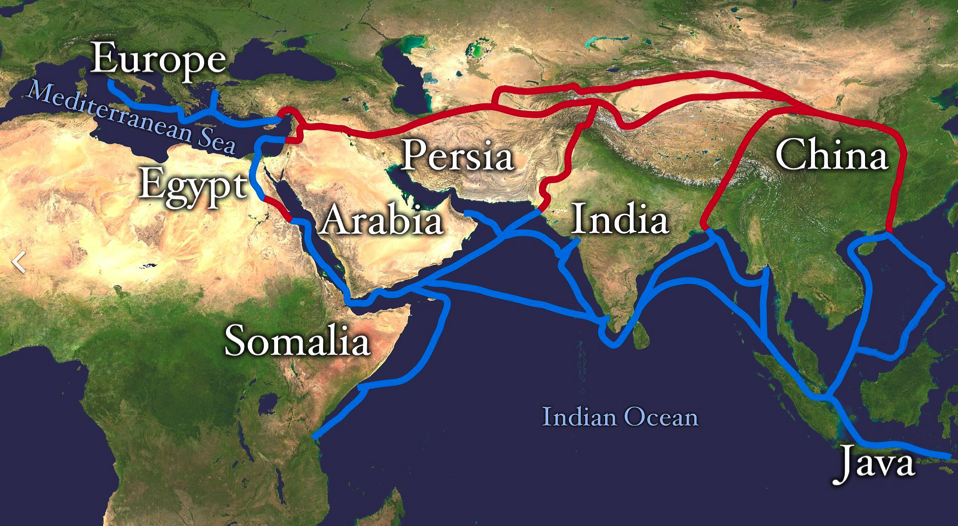 Fallait trouver une autre route…pour rentabiliser les transports...Les rois espagnols et portugais à la fin du 15e s et au 16e s:Engagent des explorateurs pour trouver une nouvelle route pour se rendre en Chine, en Inde...la terre est ronde désormais:-)expéditions dirigées vers l'ouest...Se frappent sur un « mur »: l’Amérique! = qui était inconnue alors des Européens…Ce fut le début de grandes aventures :La recherche de nouvelles routes coûtaient cher!Cela permit toutefois de mettre à profit de nouvelles inventions:Les caravellesLes gouvernails d’étambotLes portulansLes astrolabesLes principales routes empruntées par les Européens :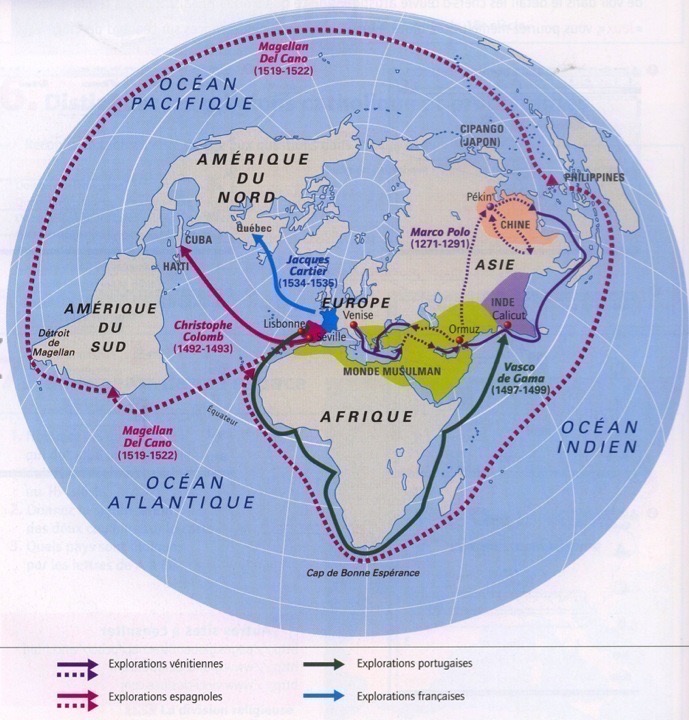 Les peuples « rencontrés » par les Espagnols au 16e s. en Amérique :Retenons entre autres:Les Mayas (Mexique, Guatémala, Honduras, Belize, Salvador)Les Aztèques (Mexique)Les Incas (Pérou)Les Pascuans (Ile de Pâques, au 18e s)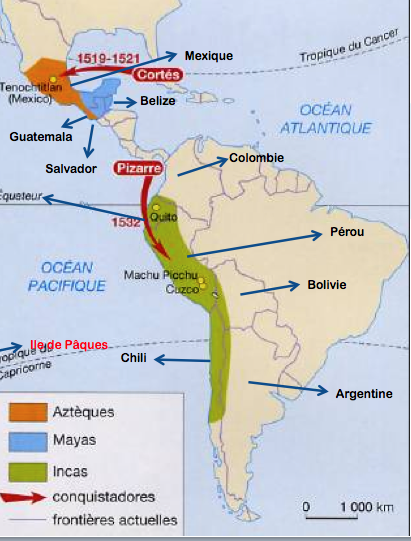 Hypothèses sur le peuplement des premiers « Américains » :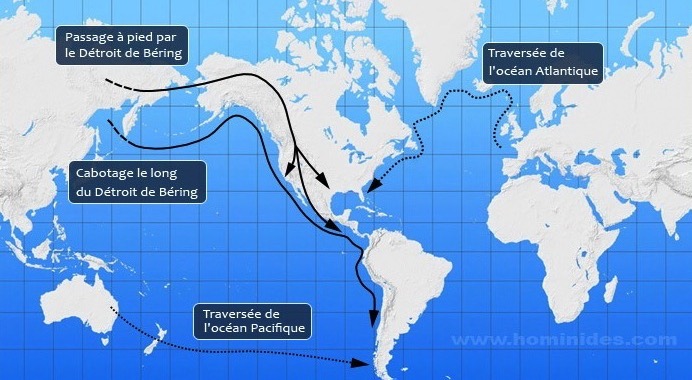 Les points communs des civilisations précolombiennes à l’arrivée des Espagnols :Ne connaissaient pas l’usage du ferNe connaissaient pas l’usage des armes à feuNe connaissaient pas l’usage de la rouePratiquaient une religion polythéisteFurent considérées par les Européens comme étant des peuples « barbares » qu’il fallait « civiliser » en les christianisant et en les obligeant à s’approprier les coutumes européennes.Qui étaient ces premiers Européens à s’installer en Amérique?Conquistadores et les missionnairesConquistadores:aventuriers, explorateurs à la solde des souverains d’Espagne et du PortugalAssoiffés de richesses (or, argent, bijoux)Sans scrupules envers les peuples conquisAssassinats, pillage, maltraitanceN’ont pas trouvé d’or ou d’argent chez les MayasVont se tourner vers Aztèques au Mexique et les Incas au Pérou à la recherche des « cités d’or » révélées par les …Mayas!Missionnaires :Christianisation forcée de la populationDes églises ont été construites sur les fondations des temples « indiens »Ordres mendiants: Franciscains, Dominicains, AugustinsModification de leur façon de vivre (vêtements, habitations…)détourner les populations de leurs anciennes coutumesInterdiction de parler et d’écrire les langues « amérindiennes »Livres furent brûlésDénonciations des exactions contre les Incas: Frère Marcos de Nice, Bartolomé de Las Casas, Cristobal de Molina, José de AcostaNos sources pour comprendre :Chroniqueurs: certains sont partiaux ( Pedro Pizarro, Diego de Trujillo,  Pedro Sarmiento de Gamboa), d’autres impartiaux (Pedro Cieza de Leon, Juan de Betanzos)aussi des chroniqueurs Incas métissés :Guaman Poma de Ayala:  histoire illustrée des Incas (400 dessins);  son ouvrage n’a été retrouvé qu’en 1908 à… Copenhague!Garcilaso de la VegaOn a recensé environ 20 chroniquesles traces archéologiques :VasesFresques Édifices civils, religieux, funérairesObjets de la vie quotidienneBijoux, sculpturesCalendriers Les écrits des missionnaires et de contemporainsLes Quipu des Incas (non déchiffrées…)géographie du territoire 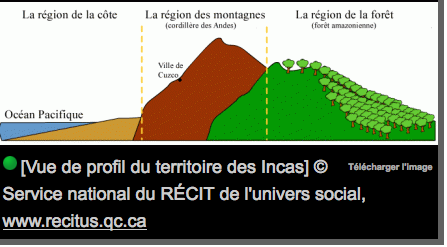 3 zones:1. la côteDésertEntre 5 et 100 km de large2. les AndesPlus longue chaîne de montagnes: 7500 km!Mot quechua = Anti = « crète élevée »3. la forêt amazonienne60% du territoire, 10% population!Une brève chronologie :8000-2000 av. J.C. : Période Précéramique 2000-1250 av. J.C. : Céramique 1250 – 1 av. J.C.    : Formative1 – 800 : Apogée800- 1300 : Fusionelle1300 – 1532 : Impériale1532 : Conquête espagnoleLes pré-Incas :Nom donné aux peuples conquis par les Incas depuis le 13e s…Ces peuples ont connu des organisations sociopolitiques, économiques et culturelles qui ont influencé le peuple inca.Leurs origines remontent à au moins 1500 ans av. J.C.Le terme inca est inapproprié pour parler de cette civilisation:	Mot désignant le souverain: l’Inca (Sapa Inca)Nous devrions parler des QuechuasC’est aussi le nom donné à la langue commune imposée par les Quechuas (Incas)Le mot Inca signifierait « l’Esprit »Phase 1 :dès le 4e millénaire et jusqu'au 2e millénaire av. J.C.:sédentarisation des populationscanaux d'irrigationculture du coton pour le tissageinvention du métier à tisserculture de légumes: courge, piment, haricot, arachide, avocat, coca et surtout le ...maïsélevage du lama : viande, cuir, laine, travail, transport en caravanes.Phase 2 :entre 2000 et 900 av. J.C.:construction d'édifices en hauteurpar exemple la pyramide de Mojeque (27 m de haut)temples: complexes architecturaux avec passages, chambresconnaissance astronomie:prédire moments semences et récoltesPhase 3 :1500 av. J.C. – 1200 ap. J.C.  = TiwanakuSud du Pérou, Bolivie, nord ChiliOrganisation des pentes des montagnes en terrasses (les waru waru) : jusqu’à 4000 m d’altitude!Mise au point de canaux alimentant les terrassesUtilisation métallurgieMicro-climat créé: soleil chauffant l’eau le jour évitant le gel durant la nuit.Cultures: pomme de terre, quinua, cocaDéclin vers 12e s. au  profit des peuples Huari et Chimu.1200-200 av. J.C. = ChavinTerritoire s’étendant sur 1000 km (800 km au nord de Lima, et 200 km au sud)Introduction métallurgie ( bronze et or);Déclin au profit des peuples voisins.700 av. J.C – 100 ap. J.C.. : ParacasAu sud de Lima (250 km)Reconnus comme de célèbres tisserandsOnt pratiqué la trépanation de crânes (pratiques religieuses ?) Ainsi que la déformation crânienne afin de distinguer les classes sociales.Déclin au profit du peuple Nazca300 av. J.C. -700 ap. J.C. : Moche (Mochica)Nord du PérouReconnus comme étant de célèbres céramistesOnt organisé des canaux d’irrigation et des réservoirs d’eau dans le désertOnt édifié des temples – pyramides (soleil et lune)Déclin au profit du peuple Lambayeque (Sican) et Chimu.100-700 : NazcaCôte du Pérou, 450 km au sud de Limadésert de la pampa del Ingenio;Reconnus pour ses célèbres géoglyphes tracés dans le désert (périmètre de 50 km):animaux, figures géométriques...ne peuvent être vus que du ciel...Donneraient position du Soleil, Lune, certaines étoiles…ou bien indiqueraient direction puits…Certains font 8 km!Conservés depuis 2000 ans300 « silhouettes »Réalisées sur 700 à 800 ans.Ont aussi organisé des systèmes d’irrigation en plein désert (semblable à ceux des Mochicas): aqueduc semi-souterrain à Cantalloc près de Nazca.Profondeur: 5 à 10 m! avec réservoirs (puquios)Ont réalisé des céramiques de grande qualité;Sépultures contenant plusieurs momies:Enlèvement des viscères, corps enduits sel et épices (cf Chauchilla)Déclin au profit du peuple Huari (Wari).700-1500 : ChachapoyasOnt construit une forteresse ( Kuélap) comprenant 400 édifices circulaires et entourée d’une muraille de 20 m de hauteur!cités construites en hautes montagnes;Conquis par les Incas (1475)800-1100 : Huari (ou Wari)Territoire s’étendant sur 1500 km (en montagnes et sur la côte);Les Andes du Sud.Influencée par peuple Tiwanaku;Apogée du 7e au 10e siècles.Cités avec murailles et pyramides.Déclin vers 1000 au profit de Tiwanaku?700-1300 : Lambayeque (ou Sican)sur la côte, 800 km au nord du PérouCélèbres pour la fabrication de bijoux dont les fameux Tumi (couteau cérémoniel que les Incas vont populariser)Vont perfectionné les canaux d’irrigation mis au point par les MochicasVont construire de nombreuses pyramides hautes de 30 m de haut faites en adobe (briques séchées)Déclin: catastrophe naturelle, au profit du peuple Chimu.1100-1440 : ChimuSur la côte, au nord du PérouS'est emparé des peuples voisins (dont les Mochicas) pour former un grand royaumeCapitale célèbre, Chan Chan (près de Trujillo): 30 000 habitants.Édifices en adobe (terre séchée)Spécialisés dans la métallurgie et la céramiquepopulation estimée à 50 000 ha.Conquis par les Incasconquêtes pré-incas :Tiwanaku (1500 av. J.C.): par Chimu, 1200;Chavin (1200 av. J.C.): par Moche, 200 av. J.C.;Paracas (700 av. J.C.): par Nazca, 100;Moche (300 av. J.C.): par Lambayeque, 700;Nazca (100): par Huari, 700;Chachapoyas (700), par Incas, 1475;Huari (800), par Tiwanaku, 1000?Lambayeque (700): par Chimu, 1300Chimu (1100): par Incas, 1440Un dictionnaire du Pérou ancien par Daniel Duguay :http://daniel.duguay.free.fr/dico_incas.htm